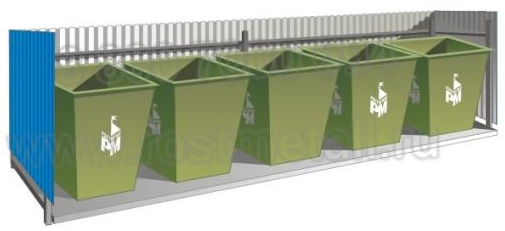                         Уважаемые жители города Кизела!                   Инициативная группа  жителей предлагает поддержать проект инициативного бюджетирования «Установка контейнерных площадок для ТКО» для участия в конкурсном отборе проектов инициативного бюджетирования.Внесите свой вклад в сбережение окружающей среды  и благоустройство нашего города!Надеемся на Вашу помощь и поддержку в реализации данного проекта!